Вх. №______________/______ 201 __ г.ДО Кмета наРайон „Нови Искър”			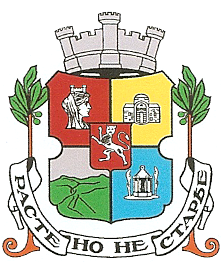 З А Я В Л Е Н И Еза административна услугаОт _________________________________________________________ЕГН ________________Адрес за кореспонденция гр.(с) ___________________________________________________Л.к. № _____________________ издадена на __________/201___ г. от ____________________Тел./GSM: _____________________________ ГОСПОЖО РАЙЧЕВА, Моля, да  ми бъде  издаден дубликат от актовите книги по гражданско състояние (отбележете желаната от Вас услуга):Вид на услугата:   обикновена   бърза  експреснаУдостоверение за раждане
 Удостоверение за граждански брак
 Препис-извлечение от Акт за смърт Прилагам  следните документи:1. Документ за платена такса ________________________________________________„Столична община е Администратор на лични данни с идентификационен номер 52258 и представител кмета на Столична община. Предоставените от Вас лични  данни, при условията на чл.19 от ЗЗЛД, се събират и обработват за нуждите на административната услуга, поискана от Вас и могат да бъдат коригирани по Ваше искане.Достъп до информация за личните Ви данни е гарантиран в хода на цялата процедура. Трети лица могат да получат информация само по реда и  при условия на закона.Непредставянето на личните данни, които се изискват от закон, може да доведе до прекратяване на производството.”С уважение: _________________                  (подпис)Дата: ________________